«Становлення української держави: незалежність, суверенність, єдність» - під такою назвою в холі райдержадміністрації розміщено документальну виставку, з нагоди відзначення 26-ї річниці незалежності України.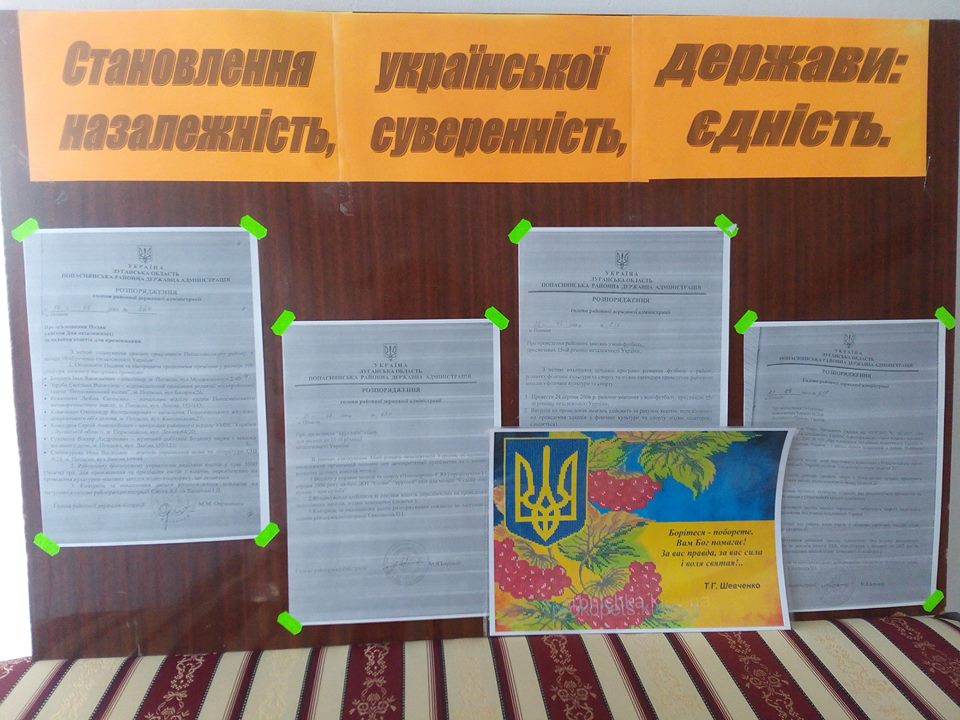 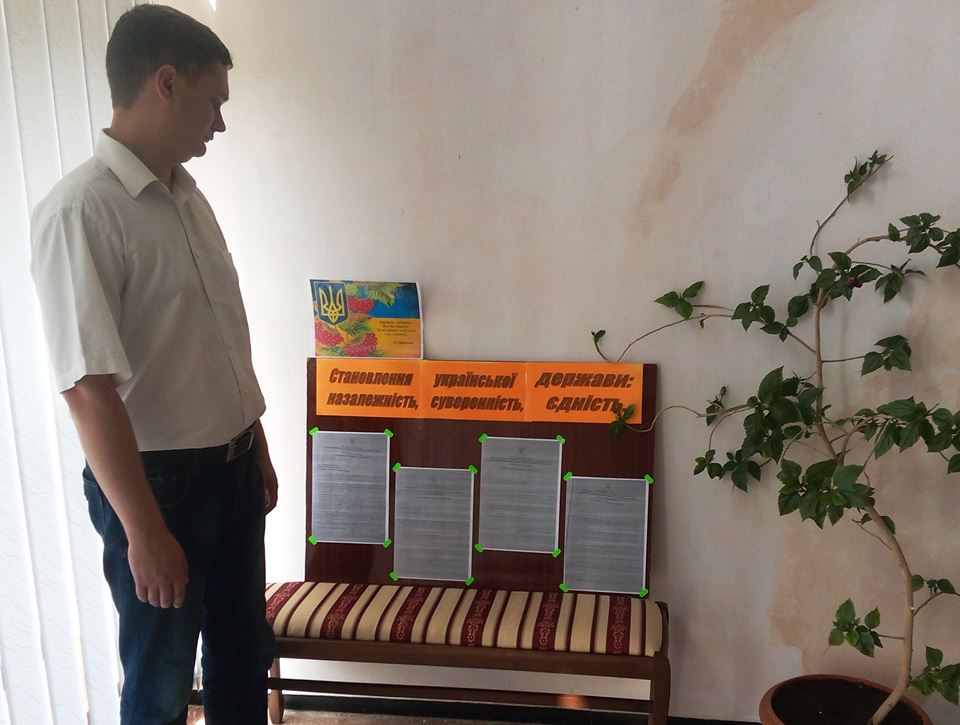 